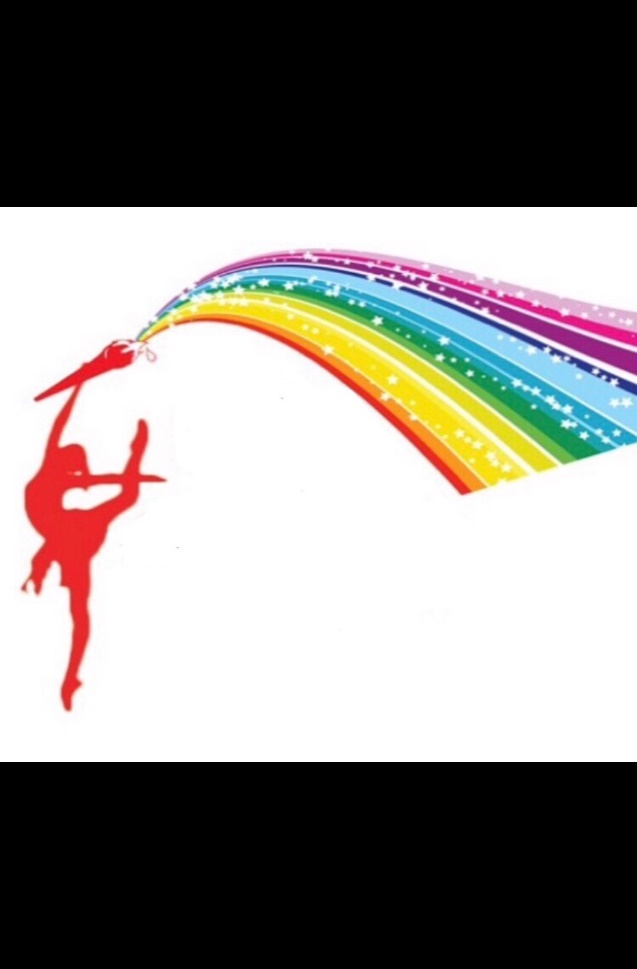 Paint Party Application and Payment AgreementName: ___________________________________________ (of person booking the party)Guest of Honor Name: ____________________________________________	Age: ___   Gender: ___	Location for the party/ Address: __________________________________________________________Phone #: ___________________________________	Alt. Phone #: ____________________________Email: ______________________________________ (Both emails and texts will be our primary method of communication)-------------------------------------------------------------------------------------------------------------------------------------Check the type of PAINT party you’re are booking below____Kiddie Creativity Party $250	$30 nonrefundable deposit/ set up feeUp to 10 guestsIncludes all paint supplies: easels, canvases, brushes, smocks, paint, pallets, napkins and cups of water.Each additional guest $25Up to 2 hours of instructionFREE gift for guest of honor or hostUPGRADE MY PACKAGE TO INCLUDE PIZZA, SNACKS & DRINKS (additional $5 per guest) plates and napkins included. 				Circle YES or NO____Adult Artistry Party	$300  $30 nonrefundable deposit/ set up feeUp to 10 guestsIncludes all paint supplies: easels, canvases, brushes, smocks, paint, pallets, napkins and cups of water.Each additional guest $30Up to 2 hours of instructionFREE gift for guest of honor or hostUPGRADE MY PACKAGE TO INCLUDE WINE & DESERT (additional $6 per guest)Plates and cups included.				Circle YES or NOTotal number of Participants must be confirmed 72hrs in advanceThe total cost of the party will not be changed if guests do not show up. NO EXCEPTIONS!!Tables and chairs not supplied or included in the cost.***BALANCE DUE UPON START OF THE PARTY.***